Título em português (idioma principal)Título em inglês/Espanhol/Francês (idioma secundário)Autoria 1Instituição de Vínculo do autorE-mail para contato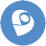 Lattes: Orcid: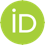 Autoria 2Instituição de Vínculo do autorE-mail para contatoLattes: Orcid:Autoria 3Instituição de Vínculo do autorE-mail para contatoLattes: Orcid:RESUMOO texto, necessariamente, deve conter Título em Português e Inglês/Espanhol/Francês, nessa ordem. O Título com o idioma utilizado no texto deve aparecer centralizado e em maiúsculas, em fonte Times New Roman, tamanho 14, em negrito, espaçamento simples e centralizado; no início da página, antes de todo o conteúdo. As palavras do Título devem ser escritas em letra maiúscula e as palavras após o uso de dois pontos, se houver, devem ser com letras minúsculas, exceto para nomes próprios em que a primeira letra de cada nome deve ser em maiúscula. O Título secundário (Inglês, Espanhol ou Francês) deve aparecer um espaço abaixo ao título em português, alinhamento centralizado, em negrito, maiúsculas, cor cinza e com fonte Times New Roman 12; O texto deve apresentar Resumo em Português e Inglês/Espanhol/Francês. As versões do Resumo devem ser colocadas nessa mesma ordem, sendo escrito em fonte Times New Roman, tamanho 10, espaçamento simples, justificado, sem recuo de parágrafo. Devem ter, entre 100 a 250 palavras cada um deles. Obs.: Nos casos de Seção Especial/Entrevista, Resenha e tradução não deve apresentar resumo. Os resumos devem ser seguidos de 3 a 5 palavras-chave em seu respectivo idioma (Palavras-chave, Palabras clave, Keywords, Mots-clés), separadas por ponto, e em fonte Times New Roman 10. Elas devem descrever, de forma clara e precisa, o conteúdo temático do texto e devem ser redigidas de tal forma que facilitem a localização nos indexadores. Resumo. Resumo. Resumo. Resumo. Resumo. Resumo. Resumo. Resumo. Resumo. Resumo. Resumo. Resumo. Resumo. Resumo. Resumo. Resumo. Resumo.Palavras-chave: Palavra 1. Palavra 2. Palavra 3. Palavra 4. Palavra 5.ABSTRACT/RESUMEN/RÉSUMÉO abstract/resumen/résumé do artigo deve ser elaborado em língua inglesa, espanhola ou francesa (idioma secundário), seguindo, tanto quanto possível, a redação utilizada no Resumo, e deve ser elaborado em fonte Times New Roman, tamanho 10, espaçamento simples, justificado, sem recuo de parágrafo. O abstract/resumen/résumé deve ser seguidos de 3 a 5 palavras-chave em seu respectivo idioma (Palavras-chave, Palabras clave, Keywords, Mots-clés), separadas por ponto, e em fonte Times New Roman 10. Abstract. Abstract. Abstract. Abstract. Abstract. Abstract. Abstract. Abstract. Abstract. Abstract. Abstract. Abstract. Abstract. Abstract. Abstract. Abstract. Abstract. Abstract. Abstract. Abstract. Abstract. Abstract. Abstract. Abstract. Abstract. Abstract. Abstract. Abstract. Abstract. Abstract. Abstract. Abstract. Abstract. Abstract. Abstract. Abstract. Abstract. Abstract. Abstract. Abstract. Abstract. Abstract. Abstract. Abstract. Abstract. Abstract. Abstract. Abstract. Abstract. Abstract. Abstract. Abstract. Abstract. Abstract. Abstract. Abstract. Abstract. Abstract. Abstract. Abstract. Abstract. Abstract. Abstract. Abstract. Abstract. Abstract. Abstract. Abstract. Abstract. Abstract. Abstract. Abstract. Abstract. Abstract. Abstract. Abstract. Abstract. Abstract. Abstract. Abstract. Abstract. Abstract. Abstract. Abstract. Abstract. Abstract. Abstract. Abstract. Abstract. Abstract. Abstract. Abstract. Abstract. Abstract. Abstract. Abstract. Abstract. Abstract. Abstract. Abstract. Abstract. Abstract. Abstract. Abstract. Abstract. Abstract. Abstract. Abstract. Abstract. Abstract. Abstract. Abstract. Abstract. Abstract. Abstract. Abstract. Abstract. Abstract. Abstract. Abstract. Abstract. Abstract. Abstract. Abstract. Abstract. Abstract. Abstract. Abstract. Abstract. Abstract. Abstract. Abstract. Abstract. Abstract. Abstract. Abstract. Abstract. Abstract. Abstract. Abstract. Abstract. Abstract. Abstract. Abstract. Abstract. Abstract. Abstract. Abstract. Abstract. Abstract. Abstract. Abstract. Abstract. Abstract. Abstract. Abstract. Abstract. Abstract. Abstract. Abstract. Abstract. Abstract. Abstract. Abstract. Abstract. Abstract. Abstract. Abstract. Abstract. Abstract. Abstract. Abstract. Abstract. Abstract. Abstract. Abstract. Abstract. Abstract. Abstract. Keywords/Palabras clave: Word 1. Word 2. Word 3. Word 4. Word 5.INTRODUÇÃO / CONSIDERAÇÕES INICIAIS (Deve iniciar na página seguinte aos resumos, em negrito, com letra maiúscula, em fonte Times New Roman, tamanho 12, justificados e espaço de 1,5 entre linha. A Introdução e as Considerações Finais não devem ser enumeradas)Texto analítico inédito que apresenta resultados de trabalho de investigação e/ou de reflexão teórico-metodológica. O artigo deve ter entre 15 e 20 páginas, abrangendo as referências bibliográficas, legendas, notas de rodapé, quadros e tabelas. Os resumos não devem ser incluídos na contagem de páginas. O artigo deve ser submetido exclusivamente no formato do template do periódico.As margens do documento devem ser: superior e esquerda 3 cm, inferior e direita 2 cm.O título de cada seção deve estar enumerado (iniciando em 1), em negrito, com letras maiúsculas, em fonte Times New Roman, tamanho 12, justificados e espaço de 1,5 entre linha. O corpo do texto deve ser escrito em fonte Times New Roman, tamanho 12, justificados e espaço de 1,5 entre linha. O texto de Introdução tem a função de apresentar o tema da pesquisa, o problema que será discutido, a justificativa e o(s) objetivo(s) do estudo. As Orientações para formatação:Todos os autores devem possuir o Registro ORCID iD, pois este é exigência dos indexadores desta Revista (Link para registro: https://orcid.org/register); O ORCID (Open Researcher and Contributor ID) é uma organização sem fins lucrativos, dedicada a criar e manter um sistema onde todos que participam de pesquisas, bolsas de estudo e inovações sejam identificados de forma única. Este sistema fornece um número de identificação para cada pesquisador, evitando ambiguidades ou similaridades, e ainda, está integrado com outras bases de dados e indexadores. É obrigatório inserir todas as informações sobre os autores nos METADADOS DA SUBMISSÃO no site da revista quando o artigo seja submetido, disponibilizando os links do ORCID, do Lattes e demais informações. Para o destaque de palavras/frases no texto utilizar, apenas, o recurso itálico, ou seja, não utilizar negrito e/ou sublinhado ou outro destaque. Um espaço de uma linha em branco ao final de cada seção.As notas de rodapé devem ter a seguinte formatação: fonte Times New Roman, tamanho 9, espaçamento simples entre linhas e justificado. Sugerimos que as notas de rodapé devem ser evitadas sempre que possível. No entanto, se não houver outra possibilidade, devem ser enumeradas por algarismos arábicos, numeradas em sequência.As citações devem seguir os seguintes critérios:Nas citações indiretas, no corpo do texto, os nomes dos autores devem ser referendados usando maiúsculas e minúsculas. Caso esteja entre parênteses devem ser grafados em letra maiúscula e minúscula. Por exemplo: Gonçalves (2020) ou (Gonçalves, 2020). Dois autores ou mais: Carneiro e Villela (2019) ou (Carneiro & Villela, 2019); França et al. (2020) ou (França et al., 2020).Citações diretas com mais de três linhas devem ser feitas seguindo as normas da APA (American Psychological Association), com recuo de 2,5 cm a partir da margem esquerda, espaçamento simples, sem aspas, fonte Times New Roman, tamanho 10. Seguem alguns exemplos de citações diretas: De acordo com Lins (2012, p. 14, grifos do autor),Quem produz uma enunciação é o autor. O autor fala sempre na direção de um leitor, que é constituído (produzido, instaurado, instalado, introduzido) pelo o autor. Quem produz significado para um resíduo de enunciação é o leitor. O leitor sempre fala na direção de um autor, que é constituído (produzido, instaurado, instalado, introduzido) pelo o leitor [...].Ou ainda, se tratando de citação direta com mais de três linhas podemos encontrar a seguinte forma de apresentação da referência.Quem produz uma enunciação é o autor. O autor fala sempre na direção de um leitor, que é constituído (produzido, instaurado, instalado, introduzido) pelo o autor. Quem produz significado para um resíduo de enunciação é o leitor. O leitor sempre fala na direção de um autor, que é constituído (produzido, instaurado, instalado, introduzido) pelo o leitor [...] (Lins, 2012, p. 14, grifos do autor).Caso a citação seja de duas páginas distintas, escrever pp.. Exemplo:O Ministério da Educação, por exemplo, lançou em 2008 um tipo de Caderno que vem informando aos gestores e professores sobre as metas do governo, a fim de envolver a equipe escolar na campanha de valorização e conhecimento sobre o SAEB e Prova Brasil e destacar a importância desses instrumentos para o alcance das metas propostas pelo IDEB3 (Neves, 2017, pp. 190-191). Observem que o número da página da citação deve vir junto com o ano, antes ou após o texto citado. As citações diretas com, no máximo, três linhas: devem ser inseridas no corpo do texto, contidas entre aspas duplas (“  ”). Exemplo: “Na primeira dessas facetas, levamos em conta as crenças, e, na segunda, os processos metacognitivos do professor de matemáticas” (Godino et al., 2017, p. 133). Ou ainda, de acordo com Godino et al. (2007, p. 133): “Na primeira dessas facetas, levamos em conta as crenças, e, na segunda, os processos metacognitivos do professor de matemáticas”.Sugerimos evitar a citação de citação (apud) e utilizar, sempre que possível, a citação da obra original (ou tradução). Todas as citações diretas ou indiretas devem ser incorporadas ao texto e constar nas referências.1. REFERENCIAL TEÓRICOOs referencias teóricos servem de fundamentação para o estudo e são usados na análise dos resultados apresentados posteriormente. Deve ser dada preferência para publicações recentes, de periódicos especilizados/conceituados, de livros, dissertações, teses ou ainda de trabalhos apresentados em eventos da área.As citações serão dispostas de acordo com as normas técnicas APA (American Psychological Association). Maiores informações sobre essas normas podem ser obtidas em: http://www.apastyle.org/ (site da própria APA).2. SEÇÃO 3 (Figuras, quadros, tabelas, diálogos, entrevistas, conversas, exemplos de exercícios e outros instrumentos provenientes dos dados coletados)É interessante apresentar, sempre que possível (de acordo com as bases teóricas-metodológicas-epistemológicas) uma fundamentação teórica sobre os pressupostos metodológicos da pesquisa realizada: abordagem, tipo, sujeito, lócus, instrumentos, procedimentos e técnicas utilizados, contexto, ambiente, entre outros elementos necessários.Diálogos, entrevistas, conversas, exemplos de exercícios e outros instrumentos provenientes dos dados coletados devem seguir a formatação: fonte Times New Roman, tamanho 10, itálico, espaçamento entre linhas simples e com recuo de 1,25. Colocar o nome ou pseudo-nome em negrito. Se for no caso de os autores esclarecer algum assunto no diálogo usar [texto para esclarecer].Professor1 ou Professor (A): como foi o caminho para resolver o problema?Aluno1 ou Aluno (A): Eu multipliquei estes números [sinalando com o dedo no caderno], depois somei ao valor inicial. As figuras e quadros devem ficar o mais próximo possível de sua chamada no corpo do texto. O título das figuras deve ser suficientemente claro em relação à imagem, de modo que não seja necessário consultar o corpo do texto. Apenas o número do objeto e a palavra designativa deverão utilizar negrito. Os títulos e fonte das figuras deve seguir a instrução: letra Times New Roman, tamanho 10, espaçamento simples. Sempre mencionar a fonte.Figura 1 – Título da figura 1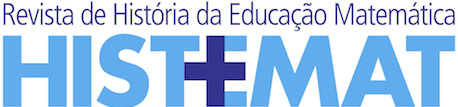 Fonte: Nome da fonte ou sobrenome do autor (ano, p. xx)Utilize uma boa resolução de imagem, de modo que seja legível para os leitores em 100% de zoom, sempre respeitando as margens do documento. Os quadros apresentam informações descritivas, redigidas na forma de texto. Todo o conteúdo dentro do quadro deve seguir a instrução: letra Times New Roman, tamanho 12, espaçamento simples. Os títulos e fonte dos Quadros devem seguir a instrução: letra Times New Roman, tamanho 10, espaçamento simples. Sempre mencionar a fonte. Exemplo:Quadro 3 – Justificativas do Aluno (a) na soma dos resultados de dois dadosFonte: Valente (ano, p. xx); Elaboração baseada em Valente (ano, p. xx)As tabelas são formas gráficas nas quais os dados numéricos se destacam como informação central. A identificação das tabelas deverá vir na parte superior, precedida da palavra Tabela (em negrito), seguida de seu número de ordem de ocorrência no texto, em algarismos arábicos (em negrito); em seguida, inserir o respectivo título (sem negrito). O título das tabelas, deve ser escrito em fonte Times New Roman, tamanho 10, e deve ser separado da respectiva numeração por um “–” (hífen), assim como as fontes e notas. Sempre mencionar a fonte. Inserir a Tabela o mais próximo possível de sua chamada no corpo do texto. O conteúdo da tabela, bem como as fontes e notas, deve ser grafado em fonte Times New Roman, tamanho 12, espaçamento entre linhas simples.  Exemplo 1:Tabela 1 – Distribuição das alturas dos 140 alunos da escola XFonte: elaborada pelo(s) autor(es)Exemplo 2:Tabela 1 – Pesquisa qualitativa por quantitativa análise percentilFonte: elaborada pelo(s) autor(es)Quadros, tabelas e equações devem estar em um formato possível de ser editados. Não serão aceitas imagens. A utilização de expressões como “a Tabela acima” ou a “Figura abaixo” não devem ser utilizadas porque no processo de editoração a localização das mesmas pode ser alterada.As tabelas devem ser apresentadas segundo a Fundação Instituto Brasileiro de Geografia e Estatística, Normas de Apresentação Tabular, 1993. Toda a tabela deve conter um título indicando a natureza e abrangências geográfica e temporal dos dados numéricos, sem abreviações, por extenso, de forma clara e concisa. Deve ter um número (algarismo arábico, crescente) sempre que o documento apresentar duas ou mais tabelas. A moldura não deve ter traços verticais que a delimitem à esquerda e à direita. Deve conter dados numéricos inscritos nas suas células, para informar a quantificação de um fato específico observado. Recomenda-se que seja elaborada de forma a ser apresentada em uma única página e que apresente uniformidade gráfica (fonte, corpo, uso de maiúsculas e minúsculas).3. ANÁLISES E RESULTADOSDesenvolver a partir do referencial teórico-metodológico, considerando as exigências científicas para garantir a originalidade, cientificidade, rigor, precisão.CONCLUSÕES / CONSIDERAÇÕES FINAISSalientar as conclusões e/ou posições do autor frente aos resultados do estudo, geralmente confeccionada por meio da exploração dos objetivos alcançados e da discussão do problema discutido.AGRADECIMENTOSDevem obedecer às mesmas normas usadas no corpo do texto: Times New Roman, tamanho 12, espaçamento entre linhas 1,5. Por exemplo, no caso de agradecimentos para a CAPES, segundo a Portaria nº 206, de 4 de setembro de 2018: Para trabalhos publicados em português:O presente trabalho foi realizado com apoio da Coordenação de Aperfeiçoamento de Pessoal de Nível Superior - Brasil (CAPES) - Código de Financiamento 001.Para trabalhos publicados em inglês:This study was financed in part by the Coordenação de Aperfeiçoamento de Pessoal de Nível Superior - Brasil (CAPES) - Finance Code 001.REFERÊNCIASAs referências completas devem ser apresentadas de acordo com as normas APA e somente das citações feitas no corpo do texto, não de outras obras consultadas; devem aparecer em ordem alfabética e não numeradas ou com marcadores de texto. Em cada referência, a primeira linha não tem recuo e as demais um avanço para a direita de 0,75 cm. Digitar cada referência em letra Times New Roman, tamanho 12, espaço simples, com um espaço 6 pt antes e depois, alinhamento justificado. Sempre que possível é obrigatório inserir os links para acessar as referências disponibilizadas na internet para que os avaliadores e leitores possam consultar imediatamente após (ou durante) a leitura do artigo, principalmente quando se refere à artigo online (em periódicos ou anais de eventos), livro e/ou capítulo de livro em ebook, teses e dissertações.Para a melhor compreensão e visualização, a seguir são transcritos exemplos de referências de diversos tipos de materiais.- Para referência a artigos em periódicos científicos: Sobrenome(s) do(s) autor(es), e as respectivas iniciais do(s) nome(s) do(s) autor(es), seguidas de ponto, sendo cada autor separado por vírgula, exceto o último que deve ser separado por &. (data da publicação entre parênteses). Título do artigo. Nome do periódico em itálico, volume em itálico e número do fascículo entre parênteses (se houver), página inicial-página final. páginas xx-xx. Exemplo:Miguel, A. (2010). Percursos Indisciplinares na Atividade de Pesquisa em História (da Educação Matemática): entre jogos discursivos como práticas e práticas como jogos discursivos. Bolema, v. 23(35A), 1-57. 	- Para referência a artigos em periódicos científicos online: Sobrenome(s) do(s) autor(es), e as respectivas iniciais do(s) nome(s) do(s) autor(es), seguidas de ponto, sendo cada autor separado por vírgula, exceto o último que deve ser separado por &. (data da publicação entre parênteses). Título do artigo. Nome do periódico em itálico. https://doi.org/xxxx (preferencial) ou https://xxxxExemplo:Valdemarin, V. T., & Pinto, A. A. (2010). Das formas de ensinar e conhecer o mundo: lições de coisas e método de ensino intuitivo na imprensa periódica educacional do século XIX. Revista Educação em Questão. 39(25), 163-187. https://periodicos.ufrn.br/educacaoemquestao/article/view/4018/3285	Ou, no lugar do endereço eletrônico, indica-se o DOI do artigo, também sem pontuação final. Exemplo:Romanowski, J. P. (2013). Tendências da pesquisa em formação de professores. Atos de pesquisa em educação - PPGE/ME, 8(2), 479-499. https://doi.org/10.7867/1809-0354.2013v8n2p479-499- Para referência a livro: Sobrenome(s) do(s) autor(es), e as respectivas iniciais do(s) nome(s) do(s) autor(es), seguidas de ponto, sendo cada autor separado por vírgula, exceto o último que deve ser separado por &. (data da publicação entre parênteses). Título do livro em itálico. Editora.Exemplo:Hofstetter, R., & Valente, W. R. (2017). Saberes em (trans) formação: tema central a formação de professores. 1 ed. Editora da Física.- Para referência a capítulo de livro: Sobrenome(s) do(s) autor(es) do capítulo, e as respectivas iniciais do(s) nome(s) do(s) autor(es), seguidas de ponto, sendo cada autor separado por vírgula, exceto o último que deve ser separado por &. (data da publicação entre parênteses). Título do capítulo (sem itálico). In nome dos editores ou organizadores do livro, começando pelas iniciais do(s) nome(s) e, a seguir, o sobrenome completo de cada um. Título do livro em itálico (pp. página inicial-final do capítulo). Editora. Exemplo:Hofstetter, R., & Schneuwly, B. (2017). Saberes: um tema central para as profissões do ensino e da formação. In R. Hofstetter & W.R. Valente (Org.). Saberes em (trans) formação: tema central a formação de professores (pp. 113-172, 1 ed.). Editora da Física.	- Para referência a Anais/Proceedings:Sobrenome(s) do(s) autor(es), e as respectivas iniciais do(s) nome(s) do(s) autor(es), seguidas de ponto, sendo cada autor separado por vírgula, exceto o último que deve ser separado por &. (ano e mês entre parênteses, separados por vírgula). Título do trabalho (sem itálico). Nome da conferência, Local. https://doi.org/xxxx ou https://xxxx.Exemplo:Fiorentini, D. (2002, janeiro). Mapeamento e balanço dos trabalhos do GT-19 (Educação Matemática) no período de 1998 a 2001. In Anais da 25ª Reunião Anual da ANPEd (pp. 1-17). Caxambu, MG: Associação Nacional de Pós-Graduação e Pesquisa em Educação. http://25reuniao.anped.org.br/encomendados/mapeamentobalancogt19.doc	- Para referência a (TCC), dissertações e teses: Sobrenome do autor, iniciais do nome do autor, seguidas de ponto, (data da publicação entre parênteses). Título do trabalho em itálico (TCC ou dissertação de mestrado ou tese de doutorado em Educação ou Ensino ou...). Nome da base de dados ou repositório. http://xxxExemplo:Costa. D. A. (2010). A Aritmética Escolar no ensino primário brasileiro: 1890-1946. (Tese em Educação Matemática). Pontifícia Universidade Católica de São Paulo. https://repositorio.ufsc.br/handle/123456789/1792- Para citar duas ou mais referências de um ou mais autores é necessário repetir a indicação Exemplo:Vygotsky, L. S. (1984). A formação social da mente. Martins Fontes.Vygotsky, L. S.  (1989). Pensamento e Linguagem. Martins Fontes. - Para referência à Legislação:Exemplo:Lei nº 5.540, de 28 de novembro de 1968. (1968). Fixa normas de organização e funcionamento do ensino superior e sua articulação com a escola média, e dá outras providências. http://www.planalto.gov.br/ccivil_03/leis/L5540.htm- Para referência à instituição governamental:Exemplo:Coordenação de Aperfeiçoamento de Pessoal de Nível Superior. (2010). Aplicativo para Propostas de Cursos Novos. CAPES.OBS.: Todos os endereços de páginas na Internet (URLs) incluídos no texto devem obedecer à Lei de Direitos Autorais (LDA – Lei 9.610/1998).OBSERVAÇÃO IMPORTANTE: As normas acima devem ser cuidadosamente atendidas. Caso contrário, os textos submetidos não serão considerados para avaliação. A correção gramatical cabe aos autores, porém, é facultado aos editores fazerem tantas alterações quantas julgarem necessárias para adequar o texto ao padrão editorial revista.Anexos	Caso seja necessário, os anexos devem ser inseridos em uma nova página.As TarefasRespostas do Aluno (A)Um número par?PossívelUm número ímpar?PossívelO número 1?Há alguma possibilidadeAlturas (cm)Número de alunos[145, 150]2[150, 155]8[155, 160]25[160, 165]40[165, 170]27[170, 175]21[175, 180]10[180, 185]7Total140ItemQuantidadePercentualTeoria social2x%Método3x%Questão5x%Raciocínio12x%Método de amostragem3x%Força0x%Total25x%